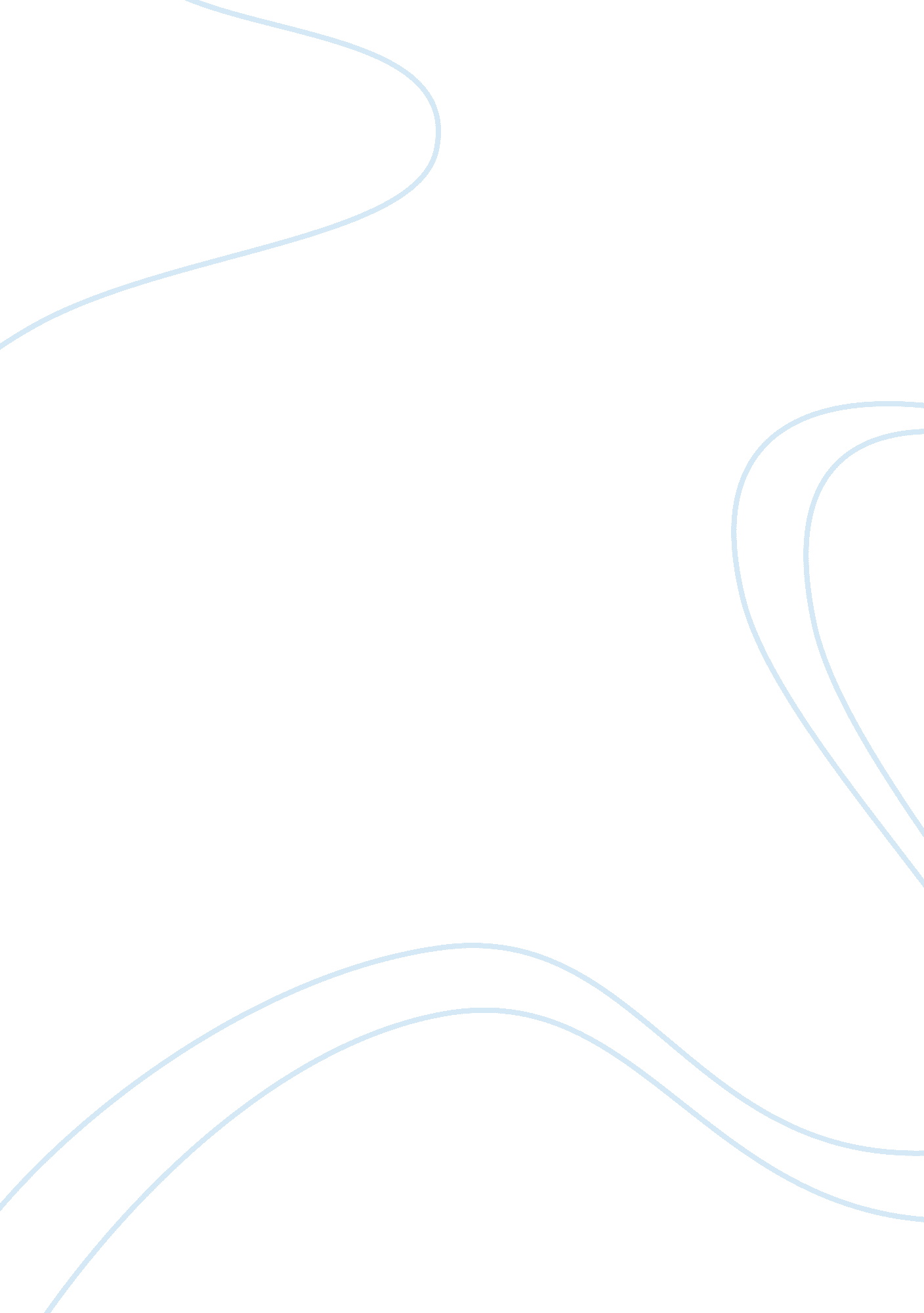 The history of the dj flashcard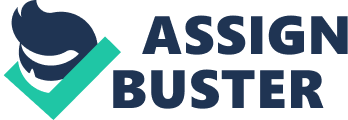 A Disc Jockey is a person who plays out pre- recorded songs using compact discs, vinyl or tape depending on what they prefer. The music genre that the Dj decides to play out all depends on what type of crowd he’s in front of and what pleasures himself. Dj’s can be heard at many places including weddings, nightclubs, school parties and radio. There are many techniques to Dj’ing these are all shown depending what Dj is playing out and what type of music it is. Drum and Bass Dj’s tend to chop and drop while House Dj’s tend to use what’s known as the original technique; blending. Scratching and juggling are two other types of mixing techniques. While these are all well known techniques, a Dj is not renowned just for carrying out these types of mixing. It takes a special edge to be recognised as an established Dj. Some Dj’s have some Dj’s don’t. In the assignment I will be giving you four excellent examples of Dj’s that have made it in the music business and telling you how they’ve influenced turntabalism and Dj’ing in the past 30 decades. Jimmy Saville, the former Jim’ll fix it arguably was the pioneer of Dj’ing. Jimmy Saville was the first Dj to mix two records using two turntables. This accomplishment occurred in the late 1940’s where the young Jimmy held discos at halls and wherever was suitable enough. Jimmy’s nights attracted the young people of his generation who wanted to stay out late and hear good music. Before Jimmy Saville pioneered two turntables, a Dj would have to talk between songs because he wouldn’t of been able to change the record quick enough, this allowed dancers to carry on jigging without stopping between songs. From Manchester where it all happened, Jimmy’s pioneer move spread around the country and also overseas. Jimmy’s career really hit off when he was offered a job on radio station Luxembourg while working in a Leeds dancehall. In his nine years of working on the station he picked up the top British Dj award eight times. In 1964 he started to present the first ever Top of The Pops on television. Even though there was not much Dj from the 70’s onwards, Jimmy Saville was renowned for what he did to the Dj’ing business because by then Dj’ing had evolved at an incredible pace. The next Dj, Paul Oakenfold has accomplished things that any other Dj would die for. Paul started out playing cool sounding soul cuts in a wine bar located in Convent Garden, late seventies with Trevor Fung a close mate. He travelled to NYC and at that time Hip Hop was really hitting out. When back at London he picked up an A & R job for Champion and believe or not was at the forefront in signing Hip Hop acts such as Salt and Pepa and Jazzy Jeff and the Fresh Prince. While on a Holiday in a so called Ibiza, unheard of in them days, he raved it up in a club called Amnesia to the oddest type of music they’d ever heard. Paul and his mates loved what they heard and imported it back to England While carrying out his regular soul/ jazz set at the Project in Streatham he persuaded the owner to let him promote an after hours ‘ Ibiza Reunion Party’. At this time, these Balearic sounds weren’t what the crowd wanted to hear. But in 1987 at the Heaven Nightclub, Streatham the music was really starting to grow to the crowds ears. Club Culture had began. On Pauls producing side in 1991 he and a colleague picked up the Brit award for Best Producer for his work on The Happy Mondays’ Classic Pills, Thrills and Bellyaches LP. Paul’s been voted Best DJ by a number of top music mag’s an unanswerable number of times while having his name ‘ Oakey’ cried out at clubs, festivals and raves in every corner of the globe. The big one was next for Paul where he undertook a two-year residency at Cream in Liverpool. What began next was a huge Fan base and club promoters will to pay a bundle of money to have him play out at their clubs. Not only is Paul Oakenfold an A-List Dj but also he was one of four main heads to recognise Ibiza and it’s Potential. My next Dj has only been around for the past ten years and has only really fulfilled his potential in the last 6. Dj EZ started his Dj’ing career on a pirate station at the age of 15. He would start playing school discos and local house parties in 88 and 89. From Radio station to Radio station he was getting recognised for his ambition and Dj Skills. While on Freak Fm he would also play at an up and coming garage night ‘ Garage Nation’ where he was getting renowned for his silky mixing and cut and drop techniques. From 1999 onwards picked up a Saturday prime time slot on the youthful radio station Kiss Fm. While being picked out as the number nine spot of Kiss’ top 100 Dj polls he was also picking up awards for underground Dj awards. In February 2000, his first compilation ‘ Pure Garage’ went Platinum while also releasing a string of Pure Garage releases afterwards. Dj EZ has been at the forefront of bringing Underground Garage mainstream. If it weren’t for his Pure Garage Compilations then I’m sure Garage would not of been a household name as a Music Genre. On his Dj forefront it seems that every young Dj or up and coming Dj wants to be like him, every set he does he seems to bring out new turntable and mixing tricks. The next Dj is D&B’s Dj Hype. He has a confidence that’s unbelievable when on the decks. He’s a master at scratching and manipulating beats. To show this remarkable feat, he represented England in the 1989 DMC’s Scratch masters comp. His roots as a Dj were of a Hip Hop and Reggae in the late eighties. He played on one of the most influential pirate stations of its time Fantasy Fm. Since then he’s landed awards such as best Male Dj and Best Radio Dj in the 90’s. He released his first public compilation ‘ Drum and Bass Selection’. But also compilations as Jungle Massive, which sold big due to Drum and Bass, bursting on the commercial circuit. Roni Size was a forefront figure of Drum and Bass’ increasing popularity. 